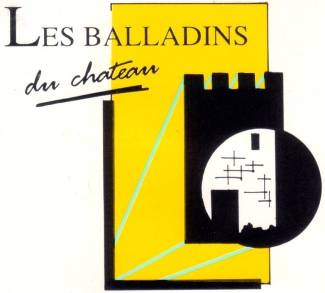 Concours Photo Amateur 2022« Les Vieilles pierres en Franche Comté »(Fiche technique transmise avec chaque photo)Nom………………………………………..Prénom…………………………………….Titre de la photo……………………………………………….Lieu de la prise de vue………………………..Date prise de vue……………………………..Photo d’archive…………Oui…………………Non………Type de matériel utilisé et détails techniques pour les plus aguerris……………………………………………………………………………………………………………………………Date et signature